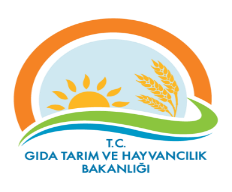 TEKİRDAĞ İL GIDA, TARIM ve HAYVANCILIK MÜDÜRLÜĞÜTEMEL SÜREÇ TANIM FORMUTEKİRDAĞ İL GIDA, TARIM ve HAYVANCILIK MÜDÜRLÜĞÜTEMEL SÜREÇ TANIM FORMUTEKİRDAĞ İL GIDA, TARIM ve HAYVANCILIK MÜDÜRLÜĞÜTEMEL SÜREÇ TANIM FORMUDokuman KoduDokuman KoduDokuman KoduGTHB.59.İLM.KYS.013TEKİRDAĞ İL GIDA, TARIM ve HAYVANCILIK MÜDÜRLÜĞÜTEMEL SÜREÇ TANIM FORMUTEKİRDAĞ İL GIDA, TARIM ve HAYVANCILIK MÜDÜRLÜĞÜTEMEL SÜREÇ TANIM FORMUTEKİRDAĞ İL GIDA, TARIM ve HAYVANCILIK MÜDÜRLÜĞÜTEMEL SÜREÇ TANIM FORMURevizyon NoRevizyon NoRevizyon NoTEKİRDAĞ İL GIDA, TARIM ve HAYVANCILIK MÜDÜRLÜĞÜTEMEL SÜREÇ TANIM FORMUTEKİRDAĞ İL GIDA, TARIM ve HAYVANCILIK MÜDÜRLÜĞÜTEMEL SÜREÇ TANIM FORMUTEKİRDAĞ İL GIDA, TARIM ve HAYVANCILIK MÜDÜRLÜĞÜTEMEL SÜREÇ TANIM FORMURevizyon TarihiRevizyon TarihiRevizyon TarihiTEKİRDAĞ İL GIDA, TARIM ve HAYVANCILIK MÜDÜRLÜĞÜTEMEL SÜREÇ TANIM FORMUTEKİRDAĞ İL GIDA, TARIM ve HAYVANCILIK MÜDÜRLÜĞÜTEMEL SÜREÇ TANIM FORMUTEKİRDAĞ İL GIDA, TARIM ve HAYVANCILIK MÜDÜRLÜĞÜTEMEL SÜREÇ TANIM FORMUYayın TarihiYayın TarihiYayın TarihiTEKİRDAĞ İL GIDA, TARIM ve HAYVANCILIK MÜDÜRLÜĞÜTEMEL SÜREÇ TANIM FORMUTEKİRDAĞ İL GIDA, TARIM ve HAYVANCILIK MÜDÜRLÜĞÜTEMEL SÜREÇ TANIM FORMUTEKİRDAĞ İL GIDA, TARIM ve HAYVANCILIK MÜDÜRLÜĞÜTEMEL SÜREÇ TANIM FORMUSayfa SayısıSayfa SayısıSayfa SayısıTEMEL SÜREÇ ADIDESTEK HİZMETLERİDESTEK HİZMETLERİDESTEK HİZMETLERİDESTEK HİZMETLERİDESTEK HİZMETLERİSüreç No:013Süreç No:013Süreç No:013SÜREÇ TİPİDESTEK HİZMETLERİDESTEK HİZMETLERİDESTEK HİZMETLERİDESTEK HİZMETLERİDESTEK HİZMETLERİDESTEK HİZMETLERİDESTEK HİZMETLERİDESTEK HİZMETLERİSÜREÇDoğrudan Temin İle Satın AlmaDoğrudan Temin İle Satın AlmaDoğrudan Temin İle Satın AlmaDoğrudan Temin İle Satın AlmaDoğrudan Temin İle Satın AlmaDoğrudan Temin İle Satın AlmaDoğrudan Temin İle Satın AlmaDoğrudan Temin İle Satın AlmaSüreç Sahibi  Gıda, Tarım ve Hayvancılık İl Müdürü (Kalite Yönetim Sistemi Lideri)Gıda, Tarım ve Hayvancılık İl Müdürü (Kalite Yönetim Sistemi Lideri)Gıda, Tarım ve Hayvancılık İl Müdürü (Kalite Yönetim Sistemi Lideri)Gıda, Tarım ve Hayvancılık İl Müdürü (Kalite Yönetim Sistemi Lideri)Gıda, Tarım ve Hayvancılık İl Müdürü (Kalite Yönetim Sistemi Lideri)Gıda, Tarım ve Hayvancılık İl Müdürü (Kalite Yönetim Sistemi Lideri)Gıda, Tarım ve Hayvancılık İl Müdürü (Kalite Yönetim Sistemi Lideri)Gıda, Tarım ve Hayvancılık İl Müdürü (Kalite Yönetim Sistemi Lideri)Süreç SorumlusuSorumlularıİlgili İl Müdür Yardımcısı İlgili Şube Müdürüİlçe Müdürüİlgili İl Müdür Yardımcısı İlgili Şube Müdürüİlçe Müdürüİlgili İl Müdür Yardımcısı İlgili Şube Müdürüİlçe Müdürüİlgili İl Müdür Yardımcısı İlgili Şube Müdürüİlçe Müdürüİlgili İl Müdür Yardımcısı İlgili Şube Müdürüİlçe Müdürüİlgili İl Müdür Yardımcısı İlgili Şube Müdürüİlçe Müdürüİlgili İl Müdür Yardımcısı İlgili Şube Müdürüİlçe Müdürüİlgili İl Müdür Yardımcısı İlgili Şube Müdürüİlçe MüdürüSüreç UygulayıcılarıHarcama yetkilisiGerçekleştirme görevlisiSatın alma görevlileriHarcama yetkilisiGerçekleştirme görevlisiSatın alma görevlileriHarcama yetkilisiGerçekleştirme görevlisiSatın alma görevlileriHarcama yetkilisiGerçekleştirme görevlisiSatın alma görevlileriHarcama yetkilisiGerçekleştirme görevlisiSatın alma görevlileriHarcama yetkilisiGerçekleştirme görevlisiSatın alma görevlileriHarcama yetkilisiGerçekleştirme görevlisiSatın alma görevlileriHarcama yetkilisiGerçekleştirme görevlisiSatın alma görevlileriSÜREÇ SINIRLARIBaşlangıç NoktasıBaşlangıç Noktası-İhtiyacın ortaya çıkması-İhtiyacın ortaya çıkması-İhtiyacın ortaya çıkması-İhtiyacın ortaya çıkması-İhtiyacın ortaya çıkması-İhtiyacın ortaya çıkmasıSÜREÇ SINIRLARIBitiş NoktasıBitiş Noktası-Mal/Hizmet ya da taşınmazın temin edilmesi-Mal/Hizmet ya da taşınmazın temin edilmesi-Mal/Hizmet ya da taşınmazın temin edilmesi-Mal/Hizmet ya da taşınmazın temin edilmesi-Mal/Hizmet ya da taşınmazın temin edilmesi-Mal/Hizmet ya da taşınmazın temin edilmesiGİRDİLERGİRDİLERGİRDİLERGİRDİLERGİRDİ SAĞLAYANLARGİRDİ SAĞLAYANLARGİRDİ SAĞLAYANLARGİRDİ SAĞLAYANLARGİRDİ SAĞLAYANLARİhtiyaç talep yazısıTeklif MektubuFaturaİhtiyaç talep yazısıTeklif MektubuFaturaİhtiyaç talep yazısıTeklif MektubuFaturaİhtiyaç talep yazısıTeklif MektubuFaturaİl ve ilçe Müdürlüğü Birimleri İhaleye katılanlarİl ve ilçe Müdürlüğü Birimleri İhaleye katılanlarİl ve ilçe Müdürlüğü Birimleri İhaleye katılanlarİl ve ilçe Müdürlüğü Birimleri İhaleye katılanlarİl ve ilçe Müdürlüğü Birimleri İhaleye katılanlarÇIKTILARÇIKTILARÇIKTILARÇIKTILARÇIKTI ALICILARIÇIKTI ALICILARIÇIKTI ALICILARIÇIKTI ALICILARIÇIKTI ALICILARIYaklaşık Maliyet TutanağıOnay BelgesiTeknik ŞartnamePiyasa Araştırma TutanağıMuayene Kabul TutanağıTaşınır İşlem FişiHakediş BelgeleriSözleşme Yaklaşık Maliyet TutanağıOnay BelgesiTeknik ŞartnamePiyasa Araştırma TutanağıMuayene Kabul TutanağıTaşınır İşlem FişiHakediş BelgeleriSözleşme Yaklaşık Maliyet TutanağıOnay BelgesiTeknik ŞartnamePiyasa Araştırma TutanağıMuayene Kabul TutanağıTaşınır İşlem FişiHakediş BelgeleriSözleşme Yaklaşık Maliyet TutanağıOnay BelgesiTeknik ŞartnamePiyasa Araştırma TutanağıMuayene Kabul TutanağıTaşınır İşlem FişiHakediş BelgeleriSözleşme İl Müdürlüğü Birimleri ve ihaleye katılan iştirakçilerİl Müdürlüğü Birimleri ve ihaleye katılan iştirakçilerİl Müdürlüğü Birimleri ve ihaleye katılan iştirakçilerİl Müdürlüğü Birimleri ve ihaleye katılan iştirakçilerİl Müdürlüğü Birimleri ve ihaleye katılan iştirakçilerKAYNAKLARKAYNAKLARKAYNAKLARKAYNAKLARKAYNAKLARKAYNAKLARKAYNAKLARKAYNAKLARKAYNAKLARProses Kaynakları:4734 Sayılı Kamu İhale Kanunu 4734 Sayılı Kanun Eki Yönetmelik ve Tebliğler4735 Sayılı Kamu İhaleleri Sözleşmeleri Kanunu 5018 Sayılı Kamu Mali Yönetimi ve Kontrol Kanunu ve EkleriMerkezi Yönetim Harcama Belgeleri YönetmeliğiEBYS (Elektronik Belge Yönetim Sistemi)Tebliğler ve Genelgelerİlgili diğer mevzuatlar.İnsan kaynağıBütçeEkipman, vb.Proses Kaynakları:4734 Sayılı Kamu İhale Kanunu 4734 Sayılı Kanun Eki Yönetmelik ve Tebliğler4735 Sayılı Kamu İhaleleri Sözleşmeleri Kanunu 5018 Sayılı Kamu Mali Yönetimi ve Kontrol Kanunu ve EkleriMerkezi Yönetim Harcama Belgeleri YönetmeliğiEBYS (Elektronik Belge Yönetim Sistemi)Tebliğler ve Genelgelerİlgili diğer mevzuatlar.İnsan kaynağıBütçeEkipman, vb.Proses Kaynakları:4734 Sayılı Kamu İhale Kanunu 4734 Sayılı Kanun Eki Yönetmelik ve Tebliğler4735 Sayılı Kamu İhaleleri Sözleşmeleri Kanunu 5018 Sayılı Kamu Mali Yönetimi ve Kontrol Kanunu ve EkleriMerkezi Yönetim Harcama Belgeleri YönetmeliğiEBYS (Elektronik Belge Yönetim Sistemi)Tebliğler ve Genelgelerİlgili diğer mevzuatlar.İnsan kaynağıBütçeEkipman, vb.Proses Kaynakları:4734 Sayılı Kamu İhale Kanunu 4734 Sayılı Kanun Eki Yönetmelik ve Tebliğler4735 Sayılı Kamu İhaleleri Sözleşmeleri Kanunu 5018 Sayılı Kamu Mali Yönetimi ve Kontrol Kanunu ve EkleriMerkezi Yönetim Harcama Belgeleri YönetmeliğiEBYS (Elektronik Belge Yönetim Sistemi)Tebliğler ve Genelgelerİlgili diğer mevzuatlar.İnsan kaynağıBütçeEkipman, vb.Proses Kaynakları:4734 Sayılı Kamu İhale Kanunu 4734 Sayılı Kanun Eki Yönetmelik ve Tebliğler4735 Sayılı Kamu İhaleleri Sözleşmeleri Kanunu 5018 Sayılı Kamu Mali Yönetimi ve Kontrol Kanunu ve EkleriMerkezi Yönetim Harcama Belgeleri YönetmeliğiEBYS (Elektronik Belge Yönetim Sistemi)Tebliğler ve Genelgelerİlgili diğer mevzuatlar.İnsan kaynağıBütçeEkipman, vb.Proses Kaynakları:4734 Sayılı Kamu İhale Kanunu 4734 Sayılı Kanun Eki Yönetmelik ve Tebliğler4735 Sayılı Kamu İhaleleri Sözleşmeleri Kanunu 5018 Sayılı Kamu Mali Yönetimi ve Kontrol Kanunu ve EkleriMerkezi Yönetim Harcama Belgeleri YönetmeliğiEBYS (Elektronik Belge Yönetim Sistemi)Tebliğler ve Genelgelerİlgili diğer mevzuatlar.İnsan kaynağıBütçeEkipman, vb.Proses Kaynakları:4734 Sayılı Kamu İhale Kanunu 4734 Sayılı Kanun Eki Yönetmelik ve Tebliğler4735 Sayılı Kamu İhaleleri Sözleşmeleri Kanunu 5018 Sayılı Kamu Mali Yönetimi ve Kontrol Kanunu ve EkleriMerkezi Yönetim Harcama Belgeleri YönetmeliğiEBYS (Elektronik Belge Yönetim Sistemi)Tebliğler ve Genelgelerİlgili diğer mevzuatlar.İnsan kaynağıBütçeEkipman, vb.Proses Kaynakları:4734 Sayılı Kamu İhale Kanunu 4734 Sayılı Kanun Eki Yönetmelik ve Tebliğler4735 Sayılı Kamu İhaleleri Sözleşmeleri Kanunu 5018 Sayılı Kamu Mali Yönetimi ve Kontrol Kanunu ve EkleriMerkezi Yönetim Harcama Belgeleri YönetmeliğiEBYS (Elektronik Belge Yönetim Sistemi)Tebliğler ve Genelgelerİlgili diğer mevzuatlar.İnsan kaynağıBütçeEkipman, vb.Proses Kaynakları:4734 Sayılı Kamu İhale Kanunu 4734 Sayılı Kanun Eki Yönetmelik ve Tebliğler4735 Sayılı Kamu İhaleleri Sözleşmeleri Kanunu 5018 Sayılı Kamu Mali Yönetimi ve Kontrol Kanunu ve EkleriMerkezi Yönetim Harcama Belgeleri YönetmeliğiEBYS (Elektronik Belge Yönetim Sistemi)Tebliğler ve Genelgelerİlgili diğer mevzuatlar.İnsan kaynağıBütçeEkipman, vb.BAĞLAMBAĞLAMBAĞLAMBAĞLAMBAĞLAMBAĞLAMBAĞLAMBAĞLAMBAĞLAMİÇ HUSUSLARİÇ HUSUSLARİÇ HUSUSLARDIŞ HUSUSLARDIŞ HUSUSLARDIŞ HUSUSLARDIŞ HUSUSLARİLGİLİ TARAFLARİLGİLİ TARAFLAROrganizasyonel yapıPersonel yeterliliği ve yetkinliğiAlt yapının yeterliliğiTeknolojik kapasitenin yeterliliği, güncelliğiKurum kültürü (aidiyet, alışkanlıklar, bilgi alışverişi vb.)Yasal DüzenlemelerSüreç performansıOrganizasyonel yapıPersonel yeterliliği ve yetkinliğiAlt yapının yeterliliğiTeknolojik kapasitenin yeterliliği, güncelliğiKurum kültürü (aidiyet, alışkanlıklar, bilgi alışverişi vb.)Yasal DüzenlemelerSüreç performansıOrganizasyonel yapıPersonel yeterliliği ve yetkinliğiAlt yapının yeterliliğiTeknolojik kapasitenin yeterliliği, güncelliğiKurum kültürü (aidiyet, alışkanlıklar, bilgi alışverişi vb.)Yasal DüzenlemelerSüreç performansıHükümet programıEkonomik durum (ulusal ve uluslararası)Diğer Kamu Kurum ve Kuruluşlarının düzenlemeleriPolitik faktörlerPazar payıİklim ve çevre şartlarıİlgili tarafların (sivil toplum kuruluşları vb.) beklentileriTeknolojik gelişmelerHızlı nüfus artışı, göçler, Doğal afetlerSavaş, terör, güvenlikKırsal Turizm Hükümet programıEkonomik durum (ulusal ve uluslararası)Diğer Kamu Kurum ve Kuruluşlarının düzenlemeleriPolitik faktörlerPazar payıİklim ve çevre şartlarıİlgili tarafların (sivil toplum kuruluşları vb.) beklentileriTeknolojik gelişmelerHızlı nüfus artışı, göçler, Doğal afetlerSavaş, terör, güvenlikKırsal Turizm Hükümet programıEkonomik durum (ulusal ve uluslararası)Diğer Kamu Kurum ve Kuruluşlarının düzenlemeleriPolitik faktörlerPazar payıİklim ve çevre şartlarıİlgili tarafların (sivil toplum kuruluşları vb.) beklentileriTeknolojik gelişmelerHızlı nüfus artışı, göçler, Doğal afetlerSavaş, terör, güvenlikKırsal Turizm Hükümet programıEkonomik durum (ulusal ve uluslararası)Diğer Kamu Kurum ve Kuruluşlarının düzenlemeleriPolitik faktörlerPazar payıİklim ve çevre şartlarıİlgili tarafların (sivil toplum kuruluşları vb.) beklentileriTeknolojik gelişmelerHızlı nüfus artışı, göçler, Doğal afetlerSavaş, terör, güvenlikKırsal Turizm İhaleye katılan isteklilerİl ve İlçe Müdürlükleri birimleriTSEİhaleye katılan isteklilerİl ve İlçe Müdürlükleri birimleriTSE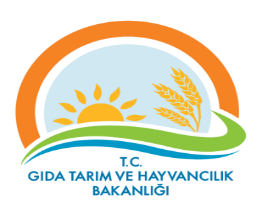 RİSK KAYIT TABLOSURİSK KAYIT TABLOSUDokuman KoduDokuman KoduDokuman KoduGTHB.59.İLM.KYS.013GTHB.59.İLM.KYS.013GTHB.59.İLM.KYS.013GTHB.59.İLM.KYS.013GTHB.59.İLM.KYS.013GTHB.59.İLM.KYS.013GTHB.59.İLM.KYS.013RİSK KAYIT TABLOSURİSK KAYIT TABLOSURevizyon NoRevizyon NoRevizyon NoRİSK KAYIT TABLOSURİSK KAYIT TABLOSURevizyon TarihiRevizyon TarihiRevizyon TarihiRİSK KAYIT TABLOSURİSK KAYIT TABLOSUYayın TarihiYayın TarihiYayın TarihiRİSK KAYIT TABLOSURİSK KAYIT TABLOSUSayfa SayısıSayfa SayısıSayfa SayısıSayfa 1 / Sayfa 1 / Sayfa 1 / Sayfa 1 / Sayfa 1 / Sayfa 1 / Sayfa 1 / TESPİT EDİLEN RİSKTESPİT EDİLEN RİSKLERİN OLUMSUZ ETKİLERTESPİT EDİLEN RİSKLERİN OLUMSUZ ETKİLERMEVCUT KONTROLLERMEVCUT KONTROLLERRİSKLERE VERİLEN CEVAPLARETKİOLASILIKRİSK SKORU (PUANI)RİSKİN DEĞİŞİM YÖNÜ (ÖNEM DÜZEYİ)RİSKE VERİELECEK CEVAPLAR YENİ/EK/KALDIRILAN KONTROLLERRİSKİN TÜRÜRİSKİN SAHİBİAÇIKLAMALAR (İZLEME RAPORLAMA)AÇIKLAMALAR (İZLEME RAPORLAMA)Risk:-Hizmetin Aksaması-Hizmetin AksamasıKanuni hükümler gereği kontrollerKanuni hükümler gereği kontroller212Düşük RiskAlınacak ürünün dikkatli araştırılarak alınmasıOperasyonelİl MüdürlüğüSebep:  -Hizmetin Aksaması-Hizmetin AksamasıKanuni hükümler gereği kontrollerKanuni hükümler gereği kontroller212Düşük RiskAlınacak ürünün dikkatli araştırılarak alınmasıOperasyonelİl Müdürlüğü